			   г. Владивосток, проспект 100- летия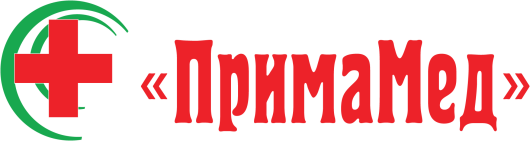  Владивостока, 103, тел. (423) 244-55-55e-mail:info@primamed-dv.ruПриглашение на плановую госпитализациюУважаемый(ая) _________________________________________по поводу Вашего заболевания Вам рекомендовано хирургическое лечение по программе ВМП, включенной в базовую программу ОМС.Приглашаем Вас на госпитализацию _________________числа к ____ часам.При себе иметь:Направление на госпитализацию по форме 057у-04 из поликлиники, к которой Вы прикреплены в ООО «ПРИМАМЕД+»    (250839)  (не позднее 1 месяца до планируемой операции).Выписка из медицинской документации направившего лечебного учреждения, содержащая диагноз заболевания, код диагноза по МКБ, сведения о состоянии здоровья пациента, результаты лабораторных, инструментальных и других видов исследований, подтверждающих установленный диагноз и необходимость оказания высокотехнологичной помощи.ПаспортПолис обязательного медицинского страхования (ОМС)Страховое свидетельство государственного пенсионного страхования (СНИЛС)Копии всех выписных эпикризов, если вы лечились где-либо по любому поводуПЦР – тест на COVID-19 (определение РНК коронавирусаSARS –CoV-2) – годность 48 часов (с учётом даты забора).Копии результатов лабораторных и инструментальных исследований (согласно ПЕРЕЧНЮ).Для госпитализации необходимо явиться в назначенное время.При себе иметь:удобную домашнюю одежду, которую легко надеть;тапочки на нескользкой подошве;предметы личной гигиены (шампунь, гель д/душа, дезодорант, мыло, зубная щетка и паста, расческа, прокладки);компрессионные чулки второй степени компрессии.  Колготки не подойдут!медицинские препараты, которые Вы постоянно принимаете по назначению врача; зарядное устройство для мобильного телефона;книга, журнал (при желании).ВАЖНО!     Не рекомендуем брать с собой ценные вещи и ювелирные изделия, так как за их сохранность Администрация МЦ «ПРИМАМЕД+» ответственности не несет.ЕСЛИ ПО КАКИМ-ЛИБО ПРИЧИНАМ ВЫ НЕ МОЖЕТЕ ПРИЕХАТЬ ИЛИ ОПАЗДЫВАЕТЕ – УБЕДИТЕЛЬНО ПРОСИМ  ВАС СООБЩИТЬ НАМ ОБ ЭТОМ. Координатор по вопросам оказания  ВМП   –Гришина Ольга Витальевна                            тел.  8914 334 39 69,  vmp@primamed-dv.ruВАШЕЗДОРОВЬЕ – НАШПРИОРИТЕТ!PRIMAMED-DV.RU  г. Владивосток, проспект 100- летия Владивостока, 103 (здание Дома Молодежи)Остановка общественного транспорта «Парк Победы»    Единый  Call- центртел. (423) 244-55-55    Отделение эндоскопии     тел. (432) 239-05-39ПЕРЕЧЕНЬ клинико-диагностических исследований,необходимых для плановой госпитализации пациентов вМЦ «ПРИМАМЕД+» с целью оказания ВМП  по профилю «Акушерство и гинекология»При наличии сопутствующих заболеваний обязательно заключение профильного специалиста о возможности оперативного лечения с развернутыми рекомендациями по ведению пациента в пред- и послеоперационных периодах – годность 30 дней.Сахарный диабет, заболевания щитовидной железы, гипофиза, надпочечников – эндокринологЗаболевания крови – гематологЭпилепсия, ОНМК (в течение года)  - неврологИшемическая болезнь сердца (ИБС), гипертоническая болезнь, нарушение ритма сердца - кардиологПрием препаратов, разжижающих кровь-  гематолог / кардиолог / терапевт*Результаты инструментальных и лабораторных исследований, заключения врачей специалистов необходимо представить в МЦ «ПримаМед+» за три дня до планируемой госпитализации (на электронную почту vmp@primamed-dv.ru либо WhatsApp 89143343969)Название исследованияСрок годности Срок годности Срок годности Название исследования10 дней30дней3 месяцаКлинический анализ крови (гемоглобин, тромбоциты, лейкоциты с лейкоцитарной формулой, СОЭ)XОбщий анализ мочиXГруппа крови и резус-фактор. Результат исследования должен быть заверен оригинальным штампом и печатью медицинской организации. Штамп в паспорте значения не имеет.БессрочноБессрочноБессрочноКоагулограмма (фибриноген, АЧТВ, МНО, ПТИ)XБиохимическиепоказатели крови (общий белок, мочевина, креатинин, билирубин, АЛТ, АСТ, амилаза, калий, натрий, глюкоза (у пациентов с сахарным диабетом-гликированный гемоглобин)XМазок на флору и атипичные клеткиXАнализ крови на сифилис с помощью комплекса серологических исследований: (РМП(или её аналоги)+ИФА с суммарными антителами или РМП(или ее аналоги)+РПГА)*. При положительном результате анализа обязательно справка из Кожно-венерологического диспансера по месту жительства.РМП -10 дней, РПГА-10 днейИФА – 30 днейАнализ крови на маркеры вирусного гепатита Hbs-Ag (ИФА), aHCV(ИФА). При положительном результате анализа обязательно иметь заключение инфекциониста об отсутствии противопоказаний к оперативному лечению и нахождению в стационаре.XКровь на ВИЧ. При наличии в анамнезе ВИЧ-инфекции обязательно иметь заключение из Центра СПИД развернутые рекомендации специалиста по ведению пациента впослеоперационном периоде.XФлюорография или рентгенография органов грудной полости1 годЭКГ    XУЗИ  матки и придатковXКольпоскопияХКонсультация терапевта, заключение об отсутствии противопоказаний к плановому лечению. XФГДС (фиброгастроскопия) с заключением об отсутствии эрозивных, язвенных и геморрагических поражений.При наличии изменений – консультация гастроэнтеролога с проведением противоязвенной терапии с обязательным контролем ФГДС после лечения.Х*Профилактическое (скрининговое серологическое обследование на сифилис населения (детского и взрослого) Приморского края проводится на основании приказаДЗПК № 18/10/828 от 12.08.2019«Об усилении мероприятий по раннему выявлению скрытых форм    сифилиса на территории Приморского края»ДОПОЛНИТЕЛЬНЫЕ ИССЛЕДОВАНИЯ,  которые должны быть выполнены при наличии сопутствующих заболеваний и определенных показаний (ПОНАЗНАЧЕНИЮ ВРАЧА)*Профилактическое (скрининговое серологическое обследование на сифилис населения (детского и взрослого) Приморского края проводится на основании приказаДЗПК № 18/10/828 от 12.08.2019«Об усилении мероприятий по раннему выявлению скрытых форм    сифилиса на территории Приморского края»ДОПОЛНИТЕЛЬНЫЕ ИССЛЕДОВАНИЯ,  которые должны быть выполнены при наличии сопутствующих заболеваний и определенных показаний (ПОНАЗНАЧЕНИЮ ВРАЧА)*Профилактическое (скрининговое серологическое обследование на сифилис населения (детского и взрослого) Приморского края проводится на основании приказаДЗПК № 18/10/828 от 12.08.2019«Об усилении мероприятий по раннему выявлению скрытых форм    сифилиса на территории Приморского края»ДОПОЛНИТЕЛЬНЫЕ ИССЛЕДОВАНИЯ,  которые должны быть выполнены при наличии сопутствующих заболеваний и определенных показаний (ПОНАЗНАЧЕНИЮ ВРАЧА)*Профилактическое (скрининговое серологическое обследование на сифилис населения (детского и взрослого) Приморского края проводится на основании приказаДЗПК № 18/10/828 от 12.08.2019«Об усилении мероприятий по раннему выявлению скрытых форм    сифилиса на территории Приморского края»ДОПОЛНИТЕЛЬНЫЕ ИССЛЕДОВАНИЯ,  которые должны быть выполнены при наличии сопутствующих заболеваний и определенных показаний (ПОНАЗНАЧЕНИЮ ВРАЧА)Название исследованияСрок годностиСрок годностиСрок годностиНазвание исследования10 дней30 дней3 месяцаКТ органов грудной клетки ХЦистоскопия ХМРТ органов малого таза с внутривенным контрастированием ХУЗИ сердца   ХУЗИ /КТ органов брюшной полости, почек, мочевого пузыря ХМаммография / УЗИ молочных железХКолоноскопияХУЗДГ вен нижних конечностейХ